附件1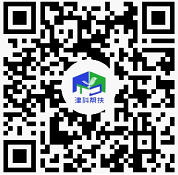 “津科帮扶”二维码